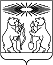 О внесении изменений в постановление администрации Северо-Енисейского района от 30.08.2016 № 586-п «Об утверждении требований к отдельным видам товаров, работ, услуг (в том числе предельные цены товаров, работ, услуг), закупаемым для обеспечения муниципальных нужд Северо-Енисейского района» В соответствии с частью 5 статьи 19 Федерального закона от 05.04.2013 № 44-ФЗ "О контрактной системе в сфере закупок товаров, работ, услуг для обеспечения государственных и муниципальных нужд", постановлением Правительства РФ от 18.05.2015 №476 "Об утверждении общих требований к порядку разработки и принятия правовых актов о нормировании в сфере закупок, содержанию указанных актов и обеспечению их исполнения", постановлением администрации Северо-Енисейского района № 829-п от 18.12.2015 года «Об утверждении Правил определения требований к отдельным видам товаров, работ, услуг (в том числе предельные цены товаров, работ, услуг), закупаемым для обеспечения муниципальных нужд Северо-Енисейского района муниципальными органами и подведомственными им казенными и бюджетными учреждениями», постановлением Правительства Российской Федерации от 02.09.2015 № 926 «Об утверждении Общих правил определения требований к закупаемым заказчиками  отдельным видам товаров, работ, услуг (в том числе предельных цен товаров, работ, услуг)», постановлением администрации Северо-Енисейского района от 08.12.2015 № 775-п «Об утверждении Требований к порядку разработки и принятия правовых актов о нормировании в сфере закупок для обеспечения муниципальных нужд Северо-Енисейского района, содержанию указанных актов и обеспечению их исполнения» руководствуясь статьей 34 Устава Северо-Енисейского района, ПОСТАНОВЛЯЮ:Внести в постановление администрации Северо-Енисейского района от 30.08.2016 № 586-п «Об утверждении требований к отдельным видам товаров, работ, услуг (в том числе предельные цены товаров, работ, услуг), закупаемым для обеспечения муниципальных нужд администрации Северо-Енисейского района и подведомственных учреждений» (далее – постановление) следующие изменения:приложение к постановлению изложить в новой редакции согласно приложению к настоящему постановлению.2. Контроль за исполнением настоящего постановления возложить на заместителя главы района по экономике, анализу и прогнозированию (Овчар О.Н.).3. Настоящее постановление вступает в силу с момента опубликования в газете «Северо-Енисейский ВЕСТНИК» и подлежит размещению в единой информационной системе в сфере закупок (www.zakupki.gov.ru) и опубликованию на официальном сайте Северо-Енисейского района (www.admse.ru).Глава Северо-Енисейского района                                           И.М. Гайнутдинов        Приложениек постановлению администрации от 28.03.2017 № 94-п (новая редакция постановления администрации Северо-Енисейского района от 30.08.2016 № 586-п)Перечень отдельных видов товаров, работ, услуг, их потребительские свойства (в том числе качество) и иные характеристики (в том числе предельные цены товаров, работ, услуг) к нимАДМИНИСТРАЦИЯ СЕВЕРО-ЕНИСЕЙСКОГО РАЙОНА ПОСТАНОВЛЕНИЕАДМИНИСТРАЦИЯ СЕВЕРО-ЕНИСЕЙСКОГО РАЙОНА ПОСТАНОВЛЕНИЕ«28» марта 2017 г.№ 94-пгп Северо-Енисейскийгп Северо-Енисейский№ п/пКод по ОКПД2*Наименование отдельного вида товаров, работ, услугединица измеренияединица измеренияТребования к потребительским свойствам (в том числе качеству) и иным характеристикам, утвержденные администрацией Северо-Енисейского района в обязательном перечнеТребования к потребительским свойствам (в том числе качеству) и иным характеристикам, утвержденные администрацией Северо-Енисейского района в обязательном перечнеТребования к потребительским свойствам (в том числе качеству) и иным характеристикам, утвержденные заказчикомТребования к потребительским свойствам (в том числе качеству) и иным характеристикам, утвержденные заказчикомТребования к потребительским свойствам (в том числе качеству) и иным характеристикам, утвержденные заказчикомТребования к потребительским свойствам (в том числе качеству) и иным характеристикам, утвержденные заказчикомТребования к потребительским свойствам (в том числе качеству) и иным характеристикам, утвержденные заказчиком№ п/пКод по ОКПД2*Наименование отдельного вида товаров, работ, услугкод по ОКЕИ**наименование единицы измеренияхарактеристиказначение характеристикихарактеристиказначение характеристикиобоснование отклонения значения характеристики от утвержденной правительством РФобоснование отклонения значения характеристики от утвержденной правительством РФфункциональное назначение***123456789101011Отдельные виды товаров, работ, услуг, включенные в перечень отдельных видов товаров, работ, услуг, предусмотренный приложением 1 к Правилам определения требований к закупаемым для обеспечения муниципальных нужд Северо-Енисейского района муниципальными органами и подведомственными им казенными и бюджетными учреждениям и муниципальными унитарными предприятиями (муниципальными учреждениями). Отдельные виды товаров, работ, услуг, включенные в перечень отдельных видов товаров, работ, услуг, предусмотренный приложением 1 к Правилам определения требований к закупаемым для обеспечения муниципальных нужд Северо-Енисейского района муниципальными органами и подведомственными им казенными и бюджетными учреждениям и муниципальными унитарными предприятиями (муниципальными учреждениями). Отдельные виды товаров, работ, услуг, включенные в перечень отдельных видов товаров, работ, услуг, предусмотренный приложением 1 к Правилам определения требований к закупаемым для обеспечения муниципальных нужд Северо-Енисейского района муниципальными органами и подведомственными им казенными и бюджетными учреждениям и муниципальными унитарными предприятиями (муниципальными учреждениями). Отдельные виды товаров, работ, услуг, включенные в перечень отдельных видов товаров, работ, услуг, предусмотренный приложением 1 к Правилам определения требований к закупаемым для обеспечения муниципальных нужд Северо-Енисейского района муниципальными органами и подведомственными им казенными и бюджетными учреждениям и муниципальными унитарными предприятиями (муниципальными учреждениями). Отдельные виды товаров, работ, услуг, включенные в перечень отдельных видов товаров, работ, услуг, предусмотренный приложением 1 к Правилам определения требований к закупаемым для обеспечения муниципальных нужд Северо-Енисейского района муниципальными органами и подведомственными им казенными и бюджетными учреждениям и муниципальными унитарными предприятиями (муниципальными учреждениями). Отдельные виды товаров, работ, услуг, включенные в перечень отдельных видов товаров, работ, услуг, предусмотренный приложением 1 к Правилам определения требований к закупаемым для обеспечения муниципальных нужд Северо-Енисейского района муниципальными органами и подведомственными им казенными и бюджетными учреждениям и муниципальными унитарными предприятиями (муниципальными учреждениями). Отдельные виды товаров, работ, услуг, включенные в перечень отдельных видов товаров, работ, услуг, предусмотренный приложением 1 к Правилам определения требований к закупаемым для обеспечения муниципальных нужд Северо-Енисейского района муниципальными органами и подведомственными им казенными и бюджетными учреждениям и муниципальными унитарными предприятиями (муниципальными учреждениями). Отдельные виды товаров, работ, услуг, включенные в перечень отдельных видов товаров, работ, услуг, предусмотренный приложением 1 к Правилам определения требований к закупаемым для обеспечения муниципальных нужд Северо-Енисейского района муниципальными органами и подведомственными им казенными и бюджетными учреждениям и муниципальными унитарными предприятиями (муниципальными учреждениями). Отдельные виды товаров, работ, услуг, включенные в перечень отдельных видов товаров, работ, услуг, предусмотренный приложением 1 к Правилам определения требований к закупаемым для обеспечения муниципальных нужд Северо-Енисейского района муниципальными органами и подведомственными им казенными и бюджетными учреждениям и муниципальными унитарными предприятиями (муниципальными учреждениями). Отдельные виды товаров, работ, услуг, включенные в перечень отдельных видов товаров, работ, услуг, предусмотренный приложением 1 к Правилам определения требований к закупаемым для обеспечения муниципальных нужд Северо-Енисейского района муниципальными органами и подведомственными им казенными и бюджетными учреждениям и муниципальными унитарными предприятиями (муниципальными учреждениями). Отдельные виды товаров, работ, услуг, включенные в перечень отдельных видов товаров, работ, услуг, предусмотренный приложением 1 к Правилам определения требований к закупаемым для обеспечения муниципальных нужд Северо-Енисейского района муниципальными органами и подведомственными им казенными и бюджетными учреждениям и муниципальными унитарными предприятиями (муниципальными учреждениями). Отдельные виды товаров, работ, услуг, включенные в перечень отдельных видов товаров, работ, услуг, предусмотренный приложением 1 к Правилам определения требований к закупаемым для обеспечения муниципальных нужд Северо-Енисейского района муниципальными органами и подведомственными им казенными и бюджетными учреждениям и муниципальными унитарными предприятиями (муниципальными учреждениями). 1.26.20.11.110Машины вычислительные электронные цифровые портативные массой не более 10 кг для автоматической обработки данных ("лэптопы", "ноутбуки", "субноутбуки"). Пояснения по требуемой продукции: ноутбуки, планшетные компьютерыДолжности высшей  категории «руководитель»Должности высшей  категории «руководитель»Должности высшей  категории «руководитель»Должности высшей  категории «руководитель»Должности высшей  категории «руководитель»Должности высшей  категории «руководитель»Должности высшей  категории «руководитель»Должности высшей  категории «руководитель»Должности высшей  категории «руководитель»1.26.20.11.110Машины вычислительные электронные цифровые портативные массой не более 10 кг для автоматической обработки данных ("лэптопы", "ноутбуки", "субноутбуки"). Пояснения по требуемой продукции: ноутбуки, планшетные компьютерыНоутбукНоутбукНоутбукНоутбукНоутбукНоутбукНоутбукНоутбукНоутбук1.26.20.11.110Машины вычислительные электронные цифровые портативные массой не более 10 кг для автоматической обработки данных ("лэптопы", "ноутбуки", "субноутбуки"). Пояснения по требуемой продукции: ноутбуки, планшетные компьютеры 642 единицаразмер и тип экрана, вес, тип процессора, частота процессора, размер оперативной памяти, объем накопителя, тип жесткого диска, оптический привод, наличие модулей Wi-Fi, Bluetooth, поддержки 3G (UMTS), тип видеоадаптера, время работы, операционная система, предустановленное программное обеспечение, предельная ценаНе определеныРазмер и тип экрана 17” IPSХХХ1.26.20.11.110Машины вычислительные электронные цифровые портативные массой не более 10 кг для автоматической обработки данных ("лэптопы", "ноутбуки", "субноутбуки"). Пояснения по требуемой продукции: ноутбуки, планшетные компьютеры 642 единицаразмер и тип экрана, вес, тип процессора, частота процессора, размер оперативной памяти, объем накопителя, тип жесткого диска, оптический привод, наличие модулей Wi-Fi, Bluetooth, поддержки 3G (UMTS), тип видеоадаптера, время работы, операционная система, предустановленное программное обеспечение, предельная ценаНе определенывесНе менее 1 кгХХХ1.26.20.11.110Машины вычислительные электронные цифровые портативные массой не более 10 кг для автоматической обработки данных ("лэптопы", "ноутбуки", "субноутбуки"). Пояснения по требуемой продукции: ноутбуки, планшетные компьютеры 642 единицаразмер и тип экрана, вес, тип процессора, частота процессора, размер оперативной памяти, объем накопителя, тип жесткого диска, оптический привод, наличие модулей Wi-Fi, Bluetooth, поддержки 3G (UMTS), тип видеоадаптера, время работы, операционная система, предустановленное программное обеспечение, предельная ценаНе определенытип процессорамногоядерныйХХХ1.26.20.11.110Машины вычислительные электронные цифровые портативные массой не более 10 кг для автоматической обработки данных ("лэптопы", "ноутбуки", "субноутбуки"). Пояснения по требуемой продукции: ноутбуки, планшетные компьютеры 642 единицаразмер и тип экрана, вес, тип процессора, частота процессора, размер оперативной памяти, объем накопителя, тип жесткого диска, оптический привод, наличие модулей Wi-Fi, Bluetooth, поддержки 3G (UMTS), тип видеоадаптера, время работы, операционная система, предустановленное программное обеспечение, предельная ценаНе определенычастота процессораНе более 3800МгХХХ1.26.20.11.110Машины вычислительные электронные цифровые портативные массой не более 10 кг для автоматической обработки данных ("лэптопы", "ноутбуки", "субноутбуки"). Пояснения по требуемой продукции: ноутбуки, планшетные компьютеры 642 единицаразмер и тип экрана, вес, тип процессора, частота процессора, размер оперативной памяти, объем накопителя, тип жесткого диска, оптический привод, наличие модулей Wi-Fi, Bluetooth, поддержки 3G (UMTS), тип видеоадаптера, время работы, операционная система, предустановленное программное обеспечение, предельная ценаНе определеныразмер (объем) оперативной памятиНе более 16ГбХХХ1.26.20.11.110Машины вычислительные электронные цифровые портативные массой не более 10 кг для автоматической обработки данных ("лэптопы", "ноутбуки", "субноутбуки"). Пояснения по требуемой продукции: ноутбуки, планшетные компьютеры 642 единицаразмер и тип экрана, вес, тип процессора, частота процессора, размер оперативной памяти, объем накопителя, тип жесткого диска, оптический привод, наличие модулей Wi-Fi, Bluetooth, поддержки 3G (UMTS), тип видеоадаптера, время работы, операционная система, предустановленное программное обеспечение, предельная ценаНе определеныобъем накопителяНе более 1000ГбХХХ1.26.20.11.110Машины вычислительные электронные цифровые портативные массой не более 10 кг для автоматической обработки данных ("лэптопы", "ноутбуки", "субноутбуки"). Пояснения по требуемой продукции: ноутбуки, планшетные компьютеры 642 единицаразмер и тип экрана, вес, тип процессора, частота процессора, размер оперативной памяти, объем накопителя, тип жесткого диска, оптический привод, наличие модулей Wi-Fi, Bluetooth, поддержки 3G (UMTS), тип видеоадаптера, время работы, операционная система, предустановленное программное обеспечение, предельная ценаНе определены тип жесткого диска (накопителя)HDD/SSDХХХ1.26.20.11.110Машины вычислительные электронные цифровые портативные массой не более 10 кг для автоматической обработки данных ("лэптопы", "ноутбуки", "субноутбуки"). Пояснения по требуемой продукции: ноутбуки, планшетные компьютеры 642 единицаразмер и тип экрана, вес, тип процессора, частота процессора, размер оперативной памяти, объем накопителя, тип жесткого диска, оптический привод, наличие модулей Wi-Fi, Bluetooth, поддержки 3G (UMTS), тип видеоадаптера, время работы, операционная система, предустановленное программное обеспечение, предельная ценаНе определеныоптический приводDVD-SMulti,ХХХ1.26.20.11.110Машины вычислительные электронные цифровые портативные массой не более 10 кг для автоматической обработки данных ("лэптопы", "ноутбуки", "субноутбуки"). Пояснения по требуемой продукции: ноутбуки, планшетные компьютеры 642 единицаразмер и тип экрана, вес, тип процессора, частота процессора, размер оперативной памяти, объем накопителя, тип жесткого диска, оптический привод, наличие модулей Wi-Fi, Bluetooth, поддержки 3G (UMTS), тип видеоадаптера, время работы, операционная система, предустановленное программное обеспечение, предельная ценаНе определеныналичие модулей Wi-Fi, Bluetooth, даХХХ1.26.20.11.110Машины вычислительные электронные цифровые портативные массой не более 10 кг для автоматической обработки данных ("лэптопы", "ноутбуки", "субноутбуки"). Пояснения по требуемой продукции: ноутбуки, планшетные компьютеры 642 единицаразмер и тип экрана, вес, тип процессора, частота процессора, размер оперативной памяти, объем накопителя, тип жесткого диска, оптический привод, наличие модулей Wi-Fi, Bluetooth, поддержки 3G (UMTS), тип видеоадаптера, время работы, операционная система, предустановленное программное обеспечение, предельная ценаНе определенытип видеоадаптерадискретныйХХХ1.26.20.11.110Машины вычислительные электронные цифровые портативные массой не более 10 кг для автоматической обработки данных ("лэптопы", "ноутбуки", "субноутбуки"). Пояснения по требуемой продукции: ноутбуки, планшетные компьютеры 642 единицаразмер и тип экрана, вес, тип процессора, частота процессора, размер оперативной памяти, объем накопителя, тип жесткого диска, оптический привод, наличие модулей Wi-Fi, Bluetooth, поддержки 3G (UMTS), тип видеоадаптера, время работы, операционная система, предустановленное программное обеспечение, предельная ценаНе определенывремя автономной работыНе менее 1 часаХХХ1.26.20.11.110Машины вычислительные электронные цифровые портативные массой не более 10 кг для автоматической обработки данных ("лэптопы", "ноутбуки", "субноутбуки"). Пояснения по требуемой продукции: ноутбуки, планшетные компьютеры 642 единицаразмер и тип экрана, вес, тип процессора, частота процессора, размер оперативной памяти, объем накопителя, тип жесткого диска, оптический привод, наличие модулей Wi-Fi, Bluetooth, поддержки 3G (UMTS), тип видеоадаптера, время работы, операционная система, предустановленное программное обеспечение, предельная ценаНе определеныоперационная системаWindows, LinuxХХХ1.26.20.11.110Машины вычислительные электронные цифровые портативные массой не более 10 кг для автоматической обработки данных ("лэптопы", "ноутбуки", "субноутбуки"). Пояснения по требуемой продукции: ноутбуки, планшетные компьютеры383рубльПредельная цена55000,00ХХХ1.26.20.11.110Машины вычислительные электронные цифровые портативные массой не более 10 кг для автоматической обработки данных ("лэптопы", "ноутбуки", "субноутбуки"). Пояснения по требуемой продукции: ноутбуки, планшетные компьютерыДолжности категории «специалисты»Должности категории «специалисты»Должности категории «специалисты»Должности категории «специалисты»Должности категории «специалисты»Должности категории «специалисты»Должности категории «специалисты»Должности категории «специалисты»Должности категории «специалисты»1.26.20.11.110Машины вычислительные электронные цифровые портативные массой не более 10 кг для автоматической обработки данных ("лэптопы", "ноутбуки", "субноутбуки"). Пояснения по требуемой продукции: ноутбуки, планшетные компьютерыНоутбукНоутбукНоутбукНоутбукНоутбукНоутбукНоутбукНоутбукНоутбук1.26.20.11.110Машины вычислительные электронные цифровые портативные массой не более 10 кг для автоматической обработки данных ("лэптопы", "ноутбуки", "субноутбуки"). Пояснения по требуемой продукции: ноутбуки, планшетные компьютеры642единицаразмер и тип экрана, вес, тип процессора, частота процессора, размер оперативной памяти, объем накопителя, тип жесткого диска, оптический привод, наличие модулей Wi-Fi, Bluetooth, поддержки 3G (UMTS), тип видеоадаптера, время работы, операционная система, предустановленное программное обеспечение, предельная ценане определеныразмер экрана14”ХХХ1.26.20.11.110Машины вычислительные электронные цифровые портативные массой не более 10 кг для автоматической обработки данных ("лэптопы", "ноутбуки", "субноутбуки"). Пояснения по требуемой продукции: ноутбуки, планшетные компьютеры642единицаразмер и тип экрана, вес, тип процессора, частота процессора, размер оперативной памяти, объем накопителя, тип жесткого диска, оптический привод, наличие модулей Wi-Fi, Bluetooth, поддержки 3G (UMTS), тип видеоадаптера, время работы, операционная система, предустановленное программное обеспечение, предельная ценане определенытип экранаTN+FilmХХХ1.26.20.11.110Машины вычислительные электронные цифровые портативные массой не более 10 кг для автоматической обработки данных ("лэптопы", "ноутбуки", "субноутбуки"). Пояснения по требуемой продукции: ноутбуки, планшетные компьютеры642единицаразмер и тип экрана, вес, тип процессора, частота процессора, размер оперативной памяти, объем накопителя, тип жесткого диска, оптический привод, наличие модулей Wi-Fi, Bluetooth, поддержки 3G (UMTS), тип видеоадаптера, время работы, операционная система, предустановленное программное обеспечение, предельная ценане определенывесне более 1кгХХХ1.26.20.11.110Машины вычислительные электронные цифровые портативные массой не более 10 кг для автоматической обработки данных ("лэптопы", "ноутбуки", "субноутбуки"). Пояснения по требуемой продукции: ноутбуки, планшетные компьютеры642единицаразмер и тип экрана, вес, тип процессора, частота процессора, размер оперативной памяти, объем накопителя, тип жесткого диска, оптический привод, наличие модулей Wi-Fi, Bluetooth, поддержки 3G (UMTS), тип видеоадаптера, время работы, операционная система, предустановленное программное обеспечение, предельная ценане определенытип процессорамногоядерныйХХХ1.26.20.11.110Машины вычислительные электронные цифровые портативные массой не более 10 кг для автоматической обработки данных ("лэптопы", "ноутбуки", "субноутбуки"). Пояснения по требуемой продукции: ноутбуки, планшетные компьютеры642единицаразмер и тип экрана, вес, тип процессора, частота процессора, размер оперативной памяти, объем накопителя, тип жесткого диска, оптический привод, наличие модулей Wi-Fi, Bluetooth, поддержки 3G (UMTS), тип видеоадаптера, время работы, операционная система, предустановленное программное обеспечение, предельная ценане определенычастота процессоране более 2800МгХХХ1.26.20.11.110Машины вычислительные электронные цифровые портативные массой не более 10 кг для автоматической обработки данных ("лэптопы", "ноутбуки", "субноутбуки"). Пояснения по требуемой продукции: ноутбуки, планшетные компьютеры642единицаразмер и тип экрана, вес, тип процессора, частота процессора, размер оперативной памяти, объем накопителя, тип жесткого диска, оптический привод, наличие модулей Wi-Fi, Bluetooth, поддержки 3G (UMTS), тип видеоадаптера, время работы, операционная система, предустановленное программное обеспечение, предельная ценане определеныразмер (объем) оперативной памятине более 8 ГбХХХ1.26.20.11.110Машины вычислительные электронные цифровые портативные массой не более 10 кг для автоматической обработки данных ("лэптопы", "ноутбуки", "субноутбуки"). Пояснения по требуемой продукции: ноутбуки, планшетные компьютеры642единицаразмер и тип экрана, вес, тип процессора, частота процессора, размер оперативной памяти, объем накопителя, тип жесткого диска, оптический привод, наличие модулей Wi-Fi, Bluetooth, поддержки 3G (UMTS), тип видеоадаптера, время работы, операционная система, предустановленное программное обеспечение, предельная ценане определены объем накопителяне более 1000ГбХХХ1.26.20.11.110Машины вычислительные электронные цифровые портативные массой не более 10 кг для автоматической обработки данных ("лэптопы", "ноутбуки", "субноутбуки"). Пояснения по требуемой продукции: ноутбуки, планшетные компьютеры642единицаразмер и тип экрана, вес, тип процессора, частота процессора, размер оперативной памяти, объем накопителя, тип жесткого диска, оптический привод, наличие модулей Wi-Fi, Bluetooth, поддержки 3G (UMTS), тип видеоадаптера, время работы, операционная система, предустановленное программное обеспечение, предельная ценане определенытип жесткого диска (накопителя)HDDХХХ1.26.20.11.110Машины вычислительные электронные цифровые портативные массой не более 10 кг для автоматической обработки данных ("лэптопы", "ноутбуки", "субноутбуки"). Пояснения по требуемой продукции: ноутбуки, планшетные компьютеры642единицаразмер и тип экрана, вес, тип процессора, частота процессора, размер оперативной памяти, объем накопителя, тип жесткого диска, оптический привод, наличие модулей Wi-Fi, Bluetooth, поддержки 3G (UMTS), тип видеоадаптера, время работы, операционная система, предустановленное программное обеспечение, предельная ценане определеныоптический приводDVD-SMulti,ХХХ1.26.20.11.110Машины вычислительные электронные цифровые портативные массой не более 10 кг для автоматической обработки данных ("лэптопы", "ноутбуки", "субноутбуки"). Пояснения по требуемой продукции: ноутбуки, планшетные компьютеры642единицаразмер и тип экрана, вес, тип процессора, частота процессора, размер оперативной памяти, объем накопителя, тип жесткого диска, оптический привод, наличие модулей Wi-Fi, Bluetooth, поддержки 3G (UMTS), тип видеоадаптера, время работы, операционная система, предустановленное программное обеспечение, предельная ценане определеныналичие модулей Wi-Fi, Bluetooth, даХХХ1.26.20.11.110Машины вычислительные электронные цифровые портативные массой не более 10 кг для автоматической обработки данных ("лэптопы", "ноутбуки", "субноутбуки"). Пояснения по требуемой продукции: ноутбуки, планшетные компьютеры642единицаразмер и тип экрана, вес, тип процессора, частота процессора, размер оперативной памяти, объем накопителя, тип жесткого диска, оптический привод, наличие модулей Wi-Fi, Bluetooth, поддержки 3G (UMTS), тип видеоадаптера, время работы, операционная система, предустановленное программное обеспечение, предельная ценане определенытип видеоадаптеравстроенный ХХХ1.26.20.11.110Машины вычислительные электронные цифровые портативные массой не более 10 кг для автоматической обработки данных ("лэптопы", "ноутбуки", "субноутбуки"). Пояснения по требуемой продукции: ноутбуки, планшетные компьютеры642единицаразмер и тип экрана, вес, тип процессора, частота процессора, размер оперативной памяти, объем накопителя, тип жесткого диска, оптический привод, наличие модулей Wi-Fi, Bluetooth, поддержки 3G (UMTS), тип видеоадаптера, время работы, операционная система, предустановленное программное обеспечение, предельная ценане определенывремя автономной работыне менее 1 часаХХХ1.26.20.11.110Машины вычислительные электронные цифровые портативные массой не более 10 кг для автоматической обработки данных ("лэптопы", "ноутбуки", "субноутбуки"). Пояснения по требуемой продукции: ноутбуки, планшетные компьютеры642единицаразмер и тип экрана, вес, тип процессора, частота процессора, размер оперативной памяти, объем накопителя, тип жесткого диска, оптический привод, наличие модулей Wi-Fi, Bluetooth, поддержки 3G (UMTS), тип видеоадаптера, время работы, операционная система, предустановленное программное обеспечение, предельная ценане определеныоперационная системаWindows, LinuхХХХ1.26.20.11.110Машины вычислительные электронные цифровые портативные массой не более 10 кг для автоматической обработки данных ("лэптопы", "ноутбуки", "субноутбуки"). Пояснения по требуемой продукции: ноутбуки, планшетные компьютеры383рубльпредельная цена40000,00ХХХ1.26.20.13.000Машины вычислительные электронные цифровые прочие, содержащие или не содержащие в одном корпусе одно или два из следующих устройств для автоматической обработки данных: запоминающие устройства, устройства ввода, устройства вывода. Пояснения по требуемой продукции: компьютеры персональные настольные, рабочие станции выводаДолжности высшей  категории «руководитель»Должности высшей  категории «руководитель»Должности высшей  категории «руководитель»Должности высшей  категории «руководитель»Должности высшей  категории «руководитель»Должности высшей  категории «руководитель»Должности высшей  категории «руководитель»Должности высшей  категории «руководитель»Должности высшей  категории «руководитель»1.26.20.13.000Машины вычислительные электронные цифровые прочие, содержащие или не содержащие в одном корпусе одно или два из следующих устройств для автоматической обработки данных: запоминающие устройства, устройства ввода, устройства вывода. Пояснения по требуемой продукции: компьютеры персональные настольные, рабочие станции выводаРабочая станция офиснаяРабочая станция офиснаяРабочая станция офиснаяРабочая станция офиснаяРабочая станция офиснаяРабочая станция офиснаяРабочая станция офиснаяРабочая станция офиснаяРабочая станция офисная1.26.20.13.000Машины вычислительные электронные цифровые прочие, содержащие или не содержащие в одном корпусе одно или два из следующих устройств для автоматической обработки данных: запоминающие устройства, устройства ввода, устройства вывода. Пояснения по требуемой продукции: компьютеры персональные настольные, рабочие станции выводатип (моноблок/системный блок и монитор), размер экрана/монитора, тип процессора, частота процессора, размер оперативной памяти, объем накопителя, тип жесткого диска, оптический привод, тип видеоадаптера, операционная система, предустановленное программное обеспечение, предельная ценане определеныразмер экранаНе более 27”Не более 27”ХХ1.26.20.13.000Машины вычислительные электронные цифровые прочие, содержащие или не содержащие в одном корпусе одно или два из следующих устройств для автоматической обработки данных: запоминающие устройства, устройства ввода, устройства вывода. Пояснения по требуемой продукции: компьютеры персональные настольные, рабочие станции выводатип (моноблок/системный блок и монитор), размер экрана/монитора, тип процессора, частота процессора, размер оперативной памяти, объем накопителя, тип жесткого диска, оптический привод, тип видеоадаптера, операционная система, предустановленное программное обеспечение, предельная ценане определенытип экранаIPSIPSХХ1.26.20.13.000Машины вычислительные электронные цифровые прочие, содержащие или не содержащие в одном корпусе одно или два из следующих устройств для автоматической обработки данных: запоминающие устройства, устройства ввода, устройства вывода. Пояснения по требуемой продукции: компьютеры персональные настольные, рабочие станции выводатип (моноблок/системный блок и монитор), размер экрана/монитора, тип процессора, частота процессора, размер оперативной памяти, объем накопителя, тип жесткого диска, оптический привод, тип видеоадаптера, операционная система, предустановленное программное обеспечение, предельная ценане определенытип процессорамногоядерныймногоядерныйХХ1.26.20.13.000Машины вычислительные электронные цифровые прочие, содержащие или не содержащие в одном корпусе одно или два из следующих устройств для автоматической обработки данных: запоминающие устройства, устройства ввода, устройства вывода. Пояснения по требуемой продукции: компьютеры персональные настольные, рабочие станции выводатип (моноблок/системный блок и монитор), размер экрана/монитора, тип процессора, частота процессора, размер оперативной памяти, объем накопителя, тип жесткого диска, оптический привод, тип видеоадаптера, операционная система, предустановленное программное обеспечение, предельная ценане определенычастота процессораНе более 3800МгНе более 3800МгХХ1.26.20.13.000Машины вычислительные электронные цифровые прочие, содержащие или не содержащие в одном корпусе одно или два из следующих устройств для автоматической обработки данных: запоминающие устройства, устройства ввода, устройства вывода. Пояснения по требуемой продукции: компьютеры персональные настольные, рабочие станции выводатип (моноблок/системный блок и монитор), размер экрана/монитора, тип процессора, частота процессора, размер оперативной памяти, объем накопителя, тип жесткого диска, оптический привод, тип видеоадаптера, операционная система, предустановленное программное обеспечение, предельная ценане определеныразмер (объем) оперативной памятиНе более 16ГбНе более 16ГбХХ1.26.20.13.000Машины вычислительные электронные цифровые прочие, содержащие или не содержащие в одном корпусе одно или два из следующих устройств для автоматической обработки данных: запоминающие устройства, устройства ввода, устройства вывода. Пояснения по требуемой продукции: компьютеры персональные настольные, рабочие станции выводатип (моноблок/системный блок и монитор), размер экрана/монитора, тип процессора, частота процессора, размер оперативной памяти, объем накопителя, тип жесткого диска, оптический привод, тип видеоадаптера, операционная система, предустановленное программное обеспечение, предельная ценане определены объем накопителяНе более 1000ГбНе более 1000ГбХХ1.26.20.13.000Машины вычислительные электронные цифровые прочие, содержащие или не содержащие в одном корпусе одно или два из следующих устройств для автоматической обработки данных: запоминающие устройства, устройства ввода, устройства вывода. Пояснения по требуемой продукции: компьютеры персональные настольные, рабочие станции выводатип (моноблок/системный блок и монитор), размер экрана/монитора, тип процессора, частота процессора, размер оперативной памяти, объем накопителя, тип жесткого диска, оптический привод, тип видеоадаптера, операционная система, предустановленное программное обеспечение, предельная ценане определенытип жесткого диска (накопителя)HDD/SSDHDD/SSDХХ1.26.20.13.000Машины вычислительные электронные цифровые прочие, содержащие или не содержащие в одном корпусе одно или два из следующих устройств для автоматической обработки данных: запоминающие устройства, устройства ввода, устройства вывода. Пояснения по требуемой продукции: компьютеры персональные настольные, рабочие станции выводатип (моноблок/системный блок и монитор), размер экрана/монитора, тип процессора, частота процессора, размер оперативной памяти, объем накопителя, тип жесткого диска, оптический привод, тип видеоадаптера, операционная система, предустановленное программное обеспечение, предельная ценане определеныоптический приводDVD-SMulti,DVD-SMulti,ХХ1.26.20.13.000Машины вычислительные электронные цифровые прочие, содержащие или не содержащие в одном корпусе одно или два из следующих устройств для автоматической обработки данных: запоминающие устройства, устройства ввода, устройства вывода. Пояснения по требуемой продукции: компьютеры персональные настольные, рабочие станции выводатип (моноблок/системный блок и монитор), размер экрана/монитора, тип процессора, частота процессора, размер оперативной памяти, объем накопителя, тип жесткого диска, оптический привод, тип видеоадаптера, операционная система, предустановленное программное обеспечение, предельная ценане определеныналичие модулей Wi-Fi, Bluetooth, дадаХХ1.26.20.13.000Машины вычислительные электронные цифровые прочие, содержащие или не содержащие в одном корпусе одно или два из следующих устройств для автоматической обработки данных: запоминающие устройства, устройства ввода, устройства вывода. Пояснения по требуемой продукции: компьютеры персональные настольные, рабочие станции выводатип (моноблок/системный блок и монитор), размер экрана/монитора, тип процессора, частота процессора, размер оперативной памяти, объем накопителя, тип жесткого диска, оптический привод, тип видеоадаптера, операционная система, предустановленное программное обеспечение, предельная ценане определенытип видеоадаптерадискретныйдискретныйХХ1.26.20.13.000Машины вычислительные электронные цифровые прочие, содержащие или не содержащие в одном корпусе одно или два из следующих устройств для автоматической обработки данных: запоминающие устройства, устройства ввода, устройства вывода. Пояснения по требуемой продукции: компьютеры персональные настольные, рабочие станции выводатип (моноблок/системный блок и монитор), размер экрана/монитора, тип процессора, частота процессора, размер оперативной памяти, объем накопителя, тип жесткого диска, оптический привод, тип видеоадаптера, операционная система, предустановленное программное обеспечение, предельная ценане определенывремя автономной работыНе менее 1 часаНе менее 1 часаХХ1.26.20.13.000Машины вычислительные электронные цифровые прочие, содержащие или не содержащие в одном корпусе одно или два из следующих устройств для автоматической обработки данных: запоминающие устройства, устройства ввода, устройства вывода. Пояснения по требуемой продукции: компьютеры персональные настольные, рабочие станции выводатип (моноблок/системный блок и монитор), размер экрана/монитора, тип процессора, частота процессора, размер оперативной памяти, объем накопителя, тип жесткого диска, оптический привод, тип видеоадаптера, операционная система, предустановленное программное обеспечение, предельная ценане определеныоперационная системаWindows, LinuxWindows, LinuxХХ1.26.20.13.000Машины вычислительные электронные цифровые прочие, содержащие или не содержащие в одном корпусе одно или два из следующих устройств для автоматической обработки данных: запоминающие устройства, устройства ввода, устройства вывода. Пояснения по требуемой продукции: компьютеры персональные настольные, рабочие станции вывода383рубльпредельная цена55000,00ХХ2.26.20.13.000Машины вычислительные электронные цифровые прочие, содержащие или не содержащие в одном корпусе одно или два из следующих устройств для автоматической обработки данных: запоминающие устройства, устройства ввода, устройства вывода. Пояснения по требуемой продукции: компьютеры персональные настольные, рабочие станции выводаДолжности высшей  категории «специалисты», «обеспечивающие специалисты»Должности высшей  категории «специалисты», «обеспечивающие специалисты»Должности высшей  категории «специалисты», «обеспечивающие специалисты»Должности высшей  категории «специалисты», «обеспечивающие специалисты»Должности высшей  категории «специалисты», «обеспечивающие специалисты»Должности высшей  категории «специалисты», «обеспечивающие специалисты»Должности высшей  категории «специалисты», «обеспечивающие специалисты»Должности высшей  категории «специалисты», «обеспечивающие специалисты»Должности высшей  категории «специалисты», «обеспечивающие специалисты»2.26.20.13.000Машины вычислительные электронные цифровые прочие, содержащие или не содержащие в одном корпусе одно или два из следующих устройств для автоматической обработки данных: запоминающие устройства, устройства ввода, устройства вывода. Пояснения по требуемой продукции: компьютеры персональные настольные, рабочие станции выводаРабочая станция офиснаяРабочая станция офиснаяРабочая станция офиснаяРабочая станция офиснаяРабочая станция офиснаяРабочая станция офиснаяРабочая станция офиснаяРабочая станция офиснаяРабочая станция офисная2.26.20.13.000Машины вычислительные электронные цифровые прочие, содержащие или не содержащие в одном корпусе одно или два из следующих устройств для автоматической обработки данных: запоминающие устройства, устройства ввода, устройства вывода. Пояснения по требуемой продукции: компьютеры персональные настольные, рабочие станции вывода642единицатип (моноблок/системный блок и монитор), размер экрана/монитора, тип процессора, частота процессора, размер (объем) оперативной памяти, объем накопителя, тип жесткого диска (накопителя), оптический привод, тип видеоадаптера, операционная система, предустановленное программное обеспечениене определеныразмер экранаНе более 23”Не более 23”ХХ2.26.20.13.000Машины вычислительные электронные цифровые прочие, содержащие или не содержащие в одном корпусе одно или два из следующих устройств для автоматической обработки данных: запоминающие устройства, устройства ввода, устройства вывода. Пояснения по требуемой продукции: компьютеры персональные настольные, рабочие станции вывода642единицатип (моноблок/системный блок и монитор), размер экрана/монитора, тип процессора, частота процессора, размер (объем) оперативной памяти, объем накопителя, тип жесткого диска (накопителя), оптический привод, тип видеоадаптера, операционная система, предустановленное программное обеспечениене определенытип экранаIPSIPSХХ2.26.20.13.000Машины вычислительные электронные цифровые прочие, содержащие или не содержащие в одном корпусе одно или два из следующих устройств для автоматической обработки данных: запоминающие устройства, устройства ввода, устройства вывода. Пояснения по требуемой продукции: компьютеры персональные настольные, рабочие станции вывода642единицатип (моноблок/системный блок и монитор), размер экрана/монитора, тип процессора, частота процессора, размер (объем) оперативной памяти, объем накопителя, тип жесткого диска (накопителя), оптический привод, тип видеоадаптера, операционная система, предустановленное программное обеспечениене определенытип процессорамногоядерныймногоядерныйХХ2.26.20.13.000Машины вычислительные электронные цифровые прочие, содержащие или не содержащие в одном корпусе одно или два из следующих устройств для автоматической обработки данных: запоминающие устройства, устройства ввода, устройства вывода. Пояснения по требуемой продукции: компьютеры персональные настольные, рабочие станции вывода642единицатип (моноблок/системный блок и монитор), размер экрана/монитора, тип процессора, частота процессора, размер (объем) оперативной памяти, объем накопителя, тип жесткого диска (накопителя), оптический привод, тип видеоадаптера, операционная система, предустановленное программное обеспечениене определенычастота процессораНе более 2800МгНе более 2800МгХХ2.26.20.13.000Машины вычислительные электронные цифровые прочие, содержащие или не содержащие в одном корпусе одно или два из следующих устройств для автоматической обработки данных: запоминающие устройства, устройства ввода, устройства вывода. Пояснения по требуемой продукции: компьютеры персональные настольные, рабочие станции вывода642единицатип (моноблок/системный блок и монитор), размер экрана/монитора, тип процессора, частота процессора, размер (объем) оперативной памяти, объем накопителя, тип жесткого диска (накопителя), оптический привод, тип видеоадаптера, операционная система, предустановленное программное обеспечениене определеныразмер (объем) оперативной памятиНе более 8ГбНе более 8ГбХХ2.26.20.13.000Машины вычислительные электронные цифровые прочие, содержащие или не содержащие в одном корпусе одно или два из следующих устройств для автоматической обработки данных: запоминающие устройства, устройства ввода, устройства вывода. Пояснения по требуемой продукции: компьютеры персональные настольные, рабочие станции вывода642единицатип (моноблок/системный блок и монитор), размер экрана/монитора, тип процессора, частота процессора, размер (объем) оперативной памяти, объем накопителя, тип жесткого диска (накопителя), оптический привод, тип видеоадаптера, операционная система, предустановленное программное обеспечениене определены объем накопителяНе более 1000ГбНе более 1000ГбХХ2.26.20.13.000Машины вычислительные электронные цифровые прочие, содержащие или не содержащие в одном корпусе одно или два из следующих устройств для автоматической обработки данных: запоминающие устройства, устройства ввода, устройства вывода. Пояснения по требуемой продукции: компьютеры персональные настольные, рабочие станции вывода642единицатип (моноблок/системный блок и монитор), размер экрана/монитора, тип процессора, частота процессора, размер (объем) оперативной памяти, объем накопителя, тип жесткого диска (накопителя), оптический привод, тип видеоадаптера, операционная система, предустановленное программное обеспечениене определенытип жесткого диска (накопителя)HDDHDDХХ2.26.20.13.000Машины вычислительные электронные цифровые прочие, содержащие или не содержащие в одном корпусе одно или два из следующих устройств для автоматической обработки данных: запоминающие устройства, устройства ввода, устройства вывода. Пояснения по требуемой продукции: компьютеры персональные настольные, рабочие станции вывода642единицатип (моноблок/системный блок и монитор), размер экрана/монитора, тип процессора, частота процессора, размер (объем) оперативной памяти, объем накопителя, тип жесткого диска (накопителя), оптический привод, тип видеоадаптера, операционная система, предустановленное программное обеспечениене определеныоптический приводDVD-SMulti,DVD-SMulti,ХХ2.26.20.13.000Машины вычислительные электронные цифровые прочие, содержащие или не содержащие в одном корпусе одно или два из следующих устройств для автоматической обработки данных: запоминающие устройства, устройства ввода, устройства вывода. Пояснения по требуемой продукции: компьютеры персональные настольные, рабочие станции вывода642единицатип (моноблок/системный блок и монитор), размер экрана/монитора, тип процессора, частота процессора, размер (объем) оперативной памяти, объем накопителя, тип жесткого диска (накопителя), оптический привод, тип видеоадаптера, операционная система, предустановленное программное обеспечениене определеныналичие модулей Wi-Fi, Bluetooth, дадаХХ2.26.20.13.000Машины вычислительные электронные цифровые прочие, содержащие или не содержащие в одном корпусе одно или два из следующих устройств для автоматической обработки данных: запоминающие устройства, устройства ввода, устройства вывода. Пояснения по требуемой продукции: компьютеры персональные настольные, рабочие станции вывода642единицатип (моноблок/системный блок и монитор), размер экрана/монитора, тип процессора, частота процессора, размер (объем) оперативной памяти, объем накопителя, тип жесткого диска (накопителя), оптический привод, тип видеоадаптера, операционная система, предустановленное программное обеспечениене определенытип видеоадаптеравстроенныйвстроенныйХХ2.26.20.13.000Машины вычислительные электронные цифровые прочие, содержащие или не содержащие в одном корпусе одно или два из следующих устройств для автоматической обработки данных: запоминающие устройства, устройства ввода, устройства вывода. Пояснения по требуемой продукции: компьютеры персональные настольные, рабочие станции вывода642единицатип (моноблок/системный блок и монитор), размер экрана/монитора, тип процессора, частота процессора, размер (объем) оперативной памяти, объем накопителя, тип жесткого диска (накопителя), оптический привод, тип видеоадаптера, операционная система, предустановленное программное обеспечениене определеныоперационная системаWindows, LinuxWindows, LinuxХХ2.26.20.13.000Машины вычислительные электронные цифровые прочие, содержащие или не содержащие в одном корпусе одно или два из следующих устройств для автоматической обработки данных: запоминающие устройства, устройства ввода, устройства вывода. Пояснения по требуемой продукции: компьютеры персональные настольные, рабочие станции выводатип (моноблок/системный блок и монитор), размер экрана/монитора, тип процессора, частота процессора, размер (объем) оперативной памяти, объем накопителя, тип жесткого диска (накопителя), оптический привод, тип видеоадаптера, операционная система, предустановленное программное обеспечениеоперационная системаWindows, LinuxWindows, LinuxХХ2.26.20.13.000Машины вычислительные электронные цифровые прочие, содержащие или не содержащие в одном корпусе одно или два из следующих устройств для автоматической обработки данных: запоминающие устройства, устройства ввода, устройства вывода. Пояснения по требуемой продукции: компьютеры персональные настольные, рабочие станции вывода383рубльпредельная цена50000,00ХХ2.26.20.18.000Устройства ввода/вывода данных, содержащиеся или не содержащиеся в одном корпусе запоминающего устройства.Пояснения по требуемой продукции: принтеры, сканеры, многофункциональные устройстваДолжности категории «руководитель»,  «специалисты», «обеспечивающие специалисты»МФУ ч/б А4 офисныйДолжности категории «руководитель»,  «специалисты», «обеспечивающие специалисты»МФУ ч/б А4 офисныйДолжности категории «руководитель»,  «специалисты», «обеспечивающие специалисты»МФУ ч/б А4 офисныйДолжности категории «руководитель»,  «специалисты», «обеспечивающие специалисты»МФУ ч/б А4 офисныйДолжности категории «руководитель»,  «специалисты», «обеспечивающие специалисты»МФУ ч/б А4 офисныйДолжности категории «руководитель»,  «специалисты», «обеспечивающие специалисты»МФУ ч/б А4 офисныйДолжности категории «руководитель»,  «специалисты», «обеспечивающие специалисты»МФУ ч/б А4 офисныйДолжности категории «руководитель»,  «специалисты», «обеспечивающие специалисты»МФУ ч/б А4 офисныйДолжности категории «руководитель»,  «специалисты», «обеспечивающие специалисты»МФУ ч/б А4 офисный550002.26.20.18.000Устройства ввода/вывода данных, содержащиеся или не содержащиеся в одном корпусе запоминающего устройства.Пояснения по требуемой продукции: принтеры, сканеры, многофункциональные устройства 642 единицаметод печати (струйный/лазерный - для принтера/ многофункционального устройства), разрешение сканирования (для сканера/многофункционального устройства), цветность (цветной/черно-белый), максимальный формат, скорость печати/сканирования, наличие дополнительных модулей и интерфейсов (сетевой интерфейс, устройства чтения карт памяти и т.д.)не определенытип Лазерный с автоподачей бумагиЛазерный с автоподачей бумагиХХ2.26.20.18.000Устройства ввода/вывода данных, содержащиеся или не содержащиеся в одном корпусе запоминающего устройства.Пояснения по требуемой продукции: принтеры, сканеры, многофункциональные устройстваметод печати (струйный/лазерный - для принтера/ многофункционального устройства), разрешение сканирования (для сканера/многофункционального устройства), цветность (цветной/черно-белый), максимальный формат, скорость печати/сканирования, наличие дополнительных модулей и интерфейсов (сетевой интерфейс, устройства чтения карт памяти и т.д.)не определенытип Лазерный с автоподачей бумагиЛазерный с автоподачей бумагиХХ2.26.20.18.000Устройства ввода/вывода данных, содержащиеся или не содержащиеся в одном корпусе запоминающего устройства.Пояснения по требуемой продукции: принтеры, сканеры, многофункциональные устройстваметод печати (струйный/лазерный - для принтера/ многофункционального устройства), разрешение сканирования (для сканера/многофункционального устройства), цветность (цветной/черно-белый), максимальный формат, скорость печати/сканирования, наличие дополнительных модулей и интерфейсов (сетевой интерфейс, устройства чтения карт памяти и т.д.)не определеныФормат бумагиА4А4ХХ2.26.20.18.000Устройства ввода/вывода данных, содержащиеся или не содержащиеся в одном корпусе запоминающего устройства.Пояснения по требуемой продукции: принтеры, сканеры, многофункциональные устройстваметод печати (струйный/лазерный - для принтера/ многофункционального устройства), разрешение сканирования (для сканера/многофункционального устройства), цветность (цветной/черно-белый), максимальный формат, скорость печати/сканирования, наличие дополнительных модулей и интерфейсов (сетевой интерфейс, устройства чтения карт памяти и т.д.)не определеныСкорость печати25 стр/мин25 стр/минХХ2.26.20.18.000Устройства ввода/вывода данных, содержащиеся или не содержащиеся в одном корпусе запоминающего устройства.Пояснения по требуемой продукции: принтеры, сканеры, многофункциональные устройстваметод печати (струйный/лазерный - для принтера/ многофункционального устройства), разрешение сканирования (для сканера/многофункционального устройства), цветность (цветной/черно-белый), максимальный формат, скорость печати/сканирования, наличие дополнительных модулей и интерфейсов (сетевой интерфейс, устройства чтения карт памяти и т.д.)не определеныСкорость сканирования25 стр/мин25 стр/минХХ2.26.20.18.000Устройства ввода/вывода данных, содержащиеся или не содержащиеся в одном корпусе запоминающего устройства.Пояснения по требуемой продукции: принтеры, сканеры, многофункциональные устройстваметод печати (струйный/лазерный - для принтера/ многофункционального устройства), разрешение сканирования (для сканера/многофункционального устройства), цветность (цветной/черно-белый), максимальный формат, скорость печати/сканирования, наличие дополнительных модулей и интерфейсов (сетевой интерфейс, устройства чтения карт памяти и т.д.)не определеныинтерфейсыRG-45,  USBRG-45,  USBХХ2.26.20.18.000Устройства ввода/вывода данных, содержащиеся или не содержащиеся в одном корпусе запоминающего устройства.Пояснения по требуемой продукции: принтеры, сканеры, многофункциональные устройства383рубльпредельная цена25000,00ХХ2.26.20.18.000Устройства ввода/вывода данных, содержащиеся или не содержащиеся в одном корпусе запоминающего устройства.Пояснения по требуемой продукции: принтеры, сканеры, многофункциональные устройстваДолжности категории «руководитель»,  «специалисты», «обеспечивающие специалисты»МФУ цветной А4 офисныйДолжности категории «руководитель»,  «специалисты», «обеспечивающие специалисты»МФУ цветной А4 офисныйДолжности категории «руководитель»,  «специалисты», «обеспечивающие специалисты»МФУ цветной А4 офисныйДолжности категории «руководитель»,  «специалисты», «обеспечивающие специалисты»МФУ цветной А4 офисныйДолжности категории «руководитель»,  «специалисты», «обеспечивающие специалисты»МФУ цветной А4 офисныйДолжности категории «руководитель»,  «специалисты», «обеспечивающие специалисты»МФУ цветной А4 офисныйДолжности категории «руководитель»,  «специалисты», «обеспечивающие специалисты»МФУ цветной А4 офисныйДолжности категории «руководитель»,  «специалисты», «обеспечивающие специалисты»МФУ цветной А4 офисныйДолжности категории «руководитель»,  «специалисты», «обеспечивающие специалисты»МФУ цветной А4 офисный2.26.20.18.000Устройства ввода/вывода данных, содержащиеся или не содержащиеся в одном корпусе запоминающего устройства.Пояснения по требуемой продукции: принтеры, сканеры, многофункциональные устройства 642 единицаметод печати (струйный/лазерный - для принтера/ многофункционального устройства), разрешение сканирования (для сканера/многофункционального устройства), цветность (цветной/черно-белый), максимальный формат, скорость печати/сканирования, наличие дополнительных модулей и интерфейсов (сетевой интерфейс, устройства чтения карт памяти и т.д.)не определенытип Лазерный с автоподачей бумагиЛазерный с автоподачей бумагиХХ2.26.20.18.000Устройства ввода/вывода данных, содержащиеся или не содержащиеся в одном корпусе запоминающего устройства.Пояснения по требуемой продукции: принтеры, сканеры, многофункциональные устройства 642 единицаметод печати (струйный/лазерный - для принтера/ многофункционального устройства), разрешение сканирования (для сканера/многофункционального устройства), цветность (цветной/черно-белый), максимальный формат, скорость печати/сканирования, наличие дополнительных модулей и интерфейсов (сетевой интерфейс, устройства чтения карт памяти и т.д.)не определеныХХ2.26.20.18.000Устройства ввода/вывода данных, содержащиеся или не содержащиеся в одном корпусе запоминающего устройства.Пояснения по требуемой продукции: принтеры, сканеры, многофункциональные устройства 642 единицаметод печати (струйный/лазерный - для принтера/ многофункционального устройства), разрешение сканирования (для сканера/многофункционального устройства), цветность (цветной/черно-белый), максимальный формат, скорость печати/сканирования, наличие дополнительных модулей и интерфейсов (сетевой интерфейс, устройства чтения карт памяти и т.д.)не определеныФормат бумагиА4, А3А4, А3ХХ2.26.20.18.000Устройства ввода/вывода данных, содержащиеся или не содержащиеся в одном корпусе запоминающего устройства.Пояснения по требуемой продукции: принтеры, сканеры, многофункциональные устройства 642 единицаметод печати (струйный/лазерный - для принтера/ многофункционального устройства), разрешение сканирования (для сканера/многофункционального устройства), цветность (цветной/черно-белый), максимальный формат, скорость печати/сканирования, наличие дополнительных модулей и интерфейсов (сетевой интерфейс, устройства чтения карт памяти и т.д.)не определеныСкорость печати25 стр/мин25 стр/минХХ2.26.20.18.000Устройства ввода/вывода данных, содержащиеся или не содержащиеся в одном корпусе запоминающего устройства.Пояснения по требуемой продукции: принтеры, сканеры, многофункциональные устройства 642 единицаметод печати (струйный/лазерный - для принтера/ многофункционального устройства), разрешение сканирования (для сканера/многофункционального устройства), цветность (цветной/черно-белый), максимальный формат, скорость печати/сканирования, наличие дополнительных модулей и интерфейсов (сетевой интерфейс, устройства чтения карт памяти и т.д.)не определеныСкорость сканирования25 стр/мин25 стр/минХХ2.26.20.18.000Устройства ввода/вывода данных, содержащиеся или не содержащиеся в одном корпусе запоминающего устройства.Пояснения по требуемой продукции: принтеры, сканеры, многофункциональные устройства 642 единицаметод печати (струйный/лазерный - для принтера/ многофункционального устройства), разрешение сканирования (для сканера/многофункционального устройства), цветность (цветной/черно-белый), максимальный формат, скорость печати/сканирования, наличие дополнительных модулей и интерфейсов (сетевой интерфейс, устройства чтения карт памяти и т.д.)не определеныинтерфейсыRG-45,  USBRG-45,  USBХХ2.26.20.18.000Устройства ввода/вывода данных, содержащиеся или не содержащиеся в одном корпусе запоминающего устройства.Пояснения по требуемой продукции: принтеры, сканеры, многофункциональные устройства 642 единицаметод печати (струйный/лазерный - для принтера/ многофункционального устройства), разрешение сканирования (для сканера/многофункционального устройства), цветность (цветной/черно-белый), максимальный формат, скорость печати/сканирования, наличие дополнительных модулей и интерфейсов (сетевой интерфейс, устройства чтения карт памяти и т.д.)не определеныХХ2.26.20.18.000Устройства ввода/вывода данных, содержащиеся или не содержащиеся в одном корпусе запоминающего устройства.Пояснения по требуемой продукции: принтеры, сканеры, многофункциональные устройства 642 единицаметод печати (струйный/лазерный - для принтера/ многофункционального устройства), разрешение сканирования (для сканера/многофункционального устройства), цветность (цветной/черно-белый), максимальный формат, скорость печати/сканирования, наличие дополнительных модулей и интерфейсов (сетевой интерфейс, устройства чтения карт памяти и т.д.)не определеныХХ2.26.20.18.000Устройства ввода/вывода данных, содержащиеся или не содержащиеся в одном корпусе запоминающего устройства.Пояснения по требуемой продукции: принтеры, сканеры, многофункциональные устройстваметод печати (струйный/лазерный - для принтера/ многофункционального устройства), разрешение сканирования (для сканера/многофункционального устройства), цветность (цветной/черно-белый), максимальный формат, скорость печати/сканирования, наличие дополнительных модулей и интерфейсов (сетевой интерфейс, устройства чтения карт памяти и т.д.)не определенытип видеоадаптеравстроенный или дискретныйвстроенный или дискретныйХХ2.26.20.18.000Устройства ввода/вывода данных, содержащиеся или не содержащиеся в одном корпусе запоминающего устройства.Пояснения по требуемой продукции: принтеры, сканеры, многофункциональные устройстваметод печати (струйный/лазерный - для принтера/ многофункционального устройства), разрешение сканирования (для сканера/многофункционального устройства), цветность (цветной/черно-белый), максимальный формат, скорость печати/сканирования, наличие дополнительных модулей и интерфейсов (сетевой интерфейс, устройства чтения карт памяти и т.д.)не определеныоперационная система32 или 6432 или 64ХХ2.26.20.18.000Устройства ввода/вывода данных, содержащиеся или не содержащиеся в одном корпусе запоминающего устройства.Пояснения по требуемой продукции: принтеры, сканеры, многофункциональные устройстваметод печати (струйный/лазерный - для принтера/ многофункционального устройства), разрешение сканирования (для сканера/многофункционального устройства), цветность (цветной/черно-белый), максимальный формат, скорость печати/сканирования, наличие дополнительных модулей и интерфейсов (сетевой интерфейс, устройства чтения карт памяти и т.д.)не определеныпредустановленное программное обеспечениедадаХХ2.26.20.18.000Устройства ввода/вывода данных, содержащиеся или не содержащиеся в одном корпусе запоминающего устройства.Пояснения по требуемой продукции: принтеры, сканеры, многофункциональные устройства383рубльпредельная цена130000,00ХХ2.26.30.11.190Аппаратура передающая для радиосвязи, радиовещания и телевидения. Пояснения по требуемой продукции: телефоны мобильныеДолжности категории «руководитель»,  «специалисты»телефонДолжности категории «руководитель»,  «специалисты»телефонДолжности категории «руководитель»,  «специалисты»телефонДолжности категории «руководитель»,  «специалисты»телефонДолжности категории «руководитель»,  «специалисты»телефонДолжности категории «руководитель»,  «специалисты»телефонДолжности категории «руководитель»,  «специалисты»телефонДолжности категории «руководитель»,  «специалисты»телефонДолжности категории «руководитель»,  «специалисты»телефон2.26.30.11.190Аппаратура передающая для радиосвязи, радиовещания и телевидения. Пояснения по требуемой продукции: телефоны мобильные 642 единицатип устройства (телефон/смартфон), поддерживаемые стандарты, операционная система, время работы, метод управления (сенсорный/кнопочный), количество SIM-карт, наличие модулей и интерфейсов (Wi-Fi, Bluetooth, USB, GPS), стоимость годового владения оборудованием (включая договоры технической поддержки, обслуживания, сервисные договоры) из расчета на одного абонента (одну единицу трафика) в течение всего срока службы, предельная ценане определенытип Смартфон, поддерживающий стандарты GSM 900/1800/1900 UMTS, LTE,Смартфон, поддерживающий стандарты GSM 900/1800/1900 UMTS, LTE,ХХ2.26.30.11.190Аппаратура передающая для радиосвязи, радиовещания и телевидения. Пояснения по требуемой продукции: телефоны мобильныетип устройства (телефон/смартфон), поддерживаемые стандарты, операционная система, время работы, метод управления (сенсорный/кнопочный), количество SIM-карт, наличие модулей и интерфейсов (Wi-Fi, Bluetooth, USB, GPS), стоимость годового владения оборудованием (включая договоры технической поддержки, обслуживания, сервисные договоры) из расчета на одного абонента (одну единицу трафика) в течение всего срока службы, предельная ценане определеныОперационная система Android/iOS/WindowsAndroid/iOS/WindowsХХ2.26.30.11.190Аппаратура передающая для радиосвязи, радиовещания и телевидения. Пояснения по требуемой продукции: телефоны мобильныетип устройства (телефон/смартфон), поддерживаемые стандарты, операционная система, время работы, метод управления (сенсорный/кнопочный), количество SIM-карт, наличие модулей и интерфейсов (Wi-Fi, Bluetooth, USB, GPS), стоимость годового владения оборудованием (включая договоры технической поддержки, обслуживания, сервисные договоры) из расчета на одного абонента (одну единицу трафика) в течение всего срока службы, предельная ценане определеныВремя работы Не менее 10 часов в режиме ожиданияНе менее 10 часов в режиме ожиданияХХ2.26.30.11.190Аппаратура передающая для радиосвязи, радиовещания и телевидения. Пояснения по требуемой продукции: телефоны мобильныетип устройства (телефон/смартфон), поддерживаемые стандарты, операционная система, время работы, метод управления (сенсорный/кнопочный), количество SIM-карт, наличие модулей и интерфейсов (Wi-Fi, Bluetooth, USB, GPS), стоимость годового владения оборудованием (включая договоры технической поддержки, обслуживания, сервисные договоры) из расчета на одного абонента (одну единицу трафика) в течение всего срока службы, предельная ценане определеныМетод управления сенсорныйсенсорныйХХ2.26.30.11.190Аппаратура передающая для радиосвязи, радиовещания и телевидения. Пояснения по требуемой продукции: телефоны мобильныетип устройства (телефон/смартфон), поддерживаемые стандарты, операционная система, время работы, метод управления (сенсорный/кнопочный), количество SIM-карт, наличие модулей и интерфейсов (Wi-Fi, Bluetooth, USB, GPS), стоимость годового владения оборудованием (включая договоры технической поддержки, обслуживания, сервисные договоры) из расчета на одного абонента (одну единицу трафика) в течение всего срока службы, предельная ценане определеныКоличество SIM-карт Не менее 1Не менее 1ХХ2.26.30.11.190Аппаратура передающая для радиосвязи, радиовещания и телевидения. Пояснения по требуемой продукции: телефоны мобильныетип устройства (телефон/смартфон), поддерживаемые стандарты, операционная система, время работы, метод управления (сенсорный/кнопочный), количество SIM-карт, наличие модулей и интерфейсов (Wi-Fi, Bluetooth, USB, GPS), стоимость годового владения оборудованием (включая договоры технической поддержки, обслуживания, сервисные договоры) из расчета на одного абонента (одну единицу трафика) в течение всего срока службы, предельная ценане определеныНаличие модулей Wi-Fi, Bluetooth, GPSWi-Fi, Bluetooth, GPSХХ2.26.30.11.190Аппаратура передающая для радиосвязи, радиовещания и телевидения. Пояснения по требуемой продукции: телефоны мобильныетип устройства (телефон/смартфон), поддерживаемые стандарты, операционная система, время работы, метод управления (сенсорный/кнопочный), количество SIM-карт, наличие модулей и интерфейсов (Wi-Fi, Bluetooth, USB, GPS), стоимость годового владения оборудованием (включая договоры технической поддержки, обслуживания, сервисные договоры) из расчета на одного абонента (одну единицу трафика) в течение всего срока службы, предельная ценане определеныХХ2.26.30.11.190Аппаратура передающая для радиосвязи, радиовещания и телевидения. Пояснения по требуемой продукции: телефоны мобильныетип устройства (телефон/смартфон), поддерживаемые стандарты, операционная система, время работы, метод управления (сенсорный/кнопочный), количество SIM-карт, наличие модулей и интерфейсов (Wi-Fi, Bluetooth, USB, GPS), стоимость годового владения оборудованием (включая договоры технической поддержки, обслуживания, сервисные договоры) из расчета на одного абонента (одну единицу трафика) в течение всего срока службы, предельная ценане определеныХХ2.26.30.11.190Аппаратура передающая для радиосвязи, радиовещания и телевидения. Пояснения по требуемой продукции: телефоны мобильныетип устройства (телефон/смартфон), поддерживаемые стандарты, операционная система, время работы, метод управления (сенсорный/кнопочный), количество SIM-карт, наличие модулей и интерфейсов (Wi-Fi, Bluetooth, USB, GPS), стоимость годового владения оборудованием (включая договоры технической поддержки, обслуживания, сервисные договоры) из расчета на одного абонента (одну единицу трафика) в течение всего срока службы, предельная ценане определеныХХ2.26.30.11.190Аппаратура передающая для радиосвязи, радиовещания и телевидения. Пояснения по требуемой продукции: телефоны мобильные383рубльпредельная ценаДля категории «руководитель» 15000,00Для «специалисты» не более 5000,00ХХ3.29.10.22.000Автомобили легковые (средства транспортные с двигателем с искровым зажиганием, с рабочим объемом цилиндров более 1500 см3, новые)Должности категории «руководитель»Средства автотранспортныеДолжности категории «руководитель»Средства автотранспортныеДолжности категории «руководитель»Средства автотранспортныеДолжности категории «руководитель»Средства автотранспортныеДолжности категории «руководитель»Средства автотранспортныеДолжности категории «руководитель»Средства автотранспортныеДолжности категории «руководитель»Средства автотранспортныеДолжности категории «руководитель»Средства автотранспортныеДолжности категории «руководитель»Средства автотранспортные3.29.10.22.000Автомобили легковые (средства транспортные с двигателем с искровым зажиганием, с рабочим объемом цилиндров более 1500 см3, новые) 251 Лошадиная силакомплектацияне определеныТип двигателябензиновыйбензиновыйХХ3.29.10.22.000Автомобили легковые (средства транспортные с двигателем с искровым зажиганием, с рабочим объемом цилиндров более 1500 см3, новые)комплектацияне определеныТип кузова седанседанХХ3.29.10.22.000Автомобили легковые (средства транспортные с двигателем с искровым зажиганием, с рабочим объемом цилиндров более 1500 см3, новые)комплектацияне определеныТип коробкиАвтоматическая или механическаяАвтоматическая или механическаяХХ3.29.10.22.000Автомобили легковые (средства транспортные с двигателем с искровым зажиганием, с рабочим объемом цилиндров более 1500 см3, новые)комплектацияне определеныстеклоподъемникиавтоматическиеавтоматическиеХХ3.29.10.22.000Автомобили легковые (средства транспортные с двигателем с искровым зажиганием, с рабочим объемом цилиндров более 1500 см3, новые)комплектацияне определеныАудиосистема AM/FM/CD с динамикамиAM/FM/CD с динамикамиХХ3.29.10.22.000Автомобили легковые (средства транспортные с двигателем с искровым зажиганием, с рабочим объемом цилиндров более 1500 см3, новые)комплектацияне определеныОбивка салонаТкань или кожаТкань или кожаХХ3.29.10.22.000Автомобили легковые (средства транспортные с двигателем с искровым зажиганием, с рабочим объемом цилиндров более 1500 см3, новые)комплектацияне определеныантиблокировочная система (ABS)дадаХХ3.29.10.22.000Автомобили легковые (средства транспортные с двигателем с искровым зажиганием, с рабочим объемом цилиндров более 1500 см3, новые)комплектацияне определеныКондиционерРучное управлениеРучное управлениеХХ3.29.10.22.000Автомобили легковые (средства транспортные с двигателем с искровым зажиганием, с рабочим объемом цилиндров более 1500 см3, новые)комплектацияне определеныНаличие подушек безопасностиНе менее 2Не менее 2ХХ3.29.10.22.000Автомобили легковые (средства транспортные с двигателем с искровым зажиганием, с рабочим объемом цилиндров более 1500 см3, новые)комплектацияне определеныНаличие ремней безопасностиДля всех сиденийДля всех сиденийХХ3.29.10.22.000Автомобили легковые (средства транспортные с двигателем с искровым зажиганием, с рабочим объемом цилиндров более 1500 см3, новые)комплектацияне определеныМощность двигателя Не более 200 л.с.Не более 200 л.с.ХХ3.29.10.22.000Автомобили легковые (средства транспортные с двигателем с искровым зажиганием, с рабочим объемом цилиндров более 1500 см3, новые)383рубльПредельная ценаНе более 1500000,00ХХ29.10.30.190Средства автотранспортные  для перевозки 10 человек и более 251Лошадиная силакомплектацияНе определеныТип двигателяБензиновый/ дизельныйБензиновый/ дизельный29.10.30.190Средства автотранспортные  для перевозки 10 человек и более 251Лошадиная силакомплектацияНе определеныфарыПередние противотуманныеПередние противотуманные29.10.30.190Средства автотранспортные  для перевозки 10 человек и более 251Лошадиная силакомплектацияНе определеныКондиционерРучное управлениеРучное управление29.10.30.190Средства автотранспортные  для перевозки 10 человек и более комплектацияНе определеныКондиционерРучное управлениеРучное управление29.10.30.190Средства автотранспортные  для перевозки 10 человек и более комплектацияНе определеныантиблокировочная система (ABS)дада29.10.30.190Средства автотранспортные  для перевозки 10 человек и более комплектацияНе определеныстеклоподъемникиавтоматическиеавтоматические29.10.30.190Средства автотранспортные  для перевозки 10 человек и более комплектацияНе определеныНаличие подушек безопасностиНе менее 2Не менее 229.10.30.190Средства автотранспортные  для перевозки 10 человек и более комплектацияНе определеныНаличие ремней безопасностиДля всех сиденийДля всех сидений29.10.30.190Средства автотранспортные  для перевозки 10 человек и более комплектацияНе определеныОтопительная системаРаботающая от системы охлаждения двигателяРаботающая от системы охлаждения двигателя29.10.30.190Средства автотранспортные  для перевозки 10 человек и более Мощность двигателя Не более 400 л.с.Не более 400 л.с.31.01.12.150Мебель для сидения с металлическим каркасомДолжности категории «руководитель», «специалисты»мебельДолжности категории «руководитель», «специалисты»мебельДолжности категории «руководитель», «специалисты»мебельДолжности категории «руководитель», «специалисты»мебельДолжности категории «руководитель», «специалисты»мебельДолжности категории «руководитель», «специалисты»мебельДолжности категории «руководитель», «специалисты»мебельДолжности категории «руководитель», «специалисты»мебельДолжности категории «руководитель», «специалисты»мебель31.01.12.150Мебель для сидения с металлическим каркасомпредельное значение - искусственная кожа;                                                     возможные значения: мебельный (искусственный) мех, искусственная замша (микрофибра), ткань, нетканые материалыПредельное значениеИскусственная кожаИскусственная кожа31.01.12.150Мебель для сидения с металлическим каркасомпредельное значение - искусственная кожа;                                                     возможные значения: мебельный (искусственный) мех, искусственная замша (микрофибра), ткань, нетканые материалыВозможные значенияМебельный (искусственный) мех, искусственная замша, ткань, нетканые материалыМебельный (искусственный) мех, искусственная замша, ткань, нетканые материалы4.31.01.12.150Мебель для сидения с металлическим каркасомДолжности  категории «обеспечивающие специалисты»мебельДолжности  категории «обеспечивающие специалисты»мебельДолжности  категории «обеспечивающие специалисты»мебельДолжности  категории «обеспечивающие специалисты»мебельДолжности  категории «обеспечивающие специалисты»мебельДолжности  категории «обеспечивающие специалисты»мебельДолжности  категории «обеспечивающие специалисты»мебельДолжности  категории «обеспечивающие специалисты»мебельДолжности  категории «обеспечивающие специалисты»мебель4.31.01.12.150Мебель для сидения с металлическим каркасом 796 штукаМатериал (металл), обивочные материалыПредельное значение тканьтканьХХ4.31.01.12.150Мебель для сидения с металлическим каркасомМатериал (металл), обивочные материалыХХ5.31.01.12.160Мебель для сидения с деревянным каркасомДолжности  категории «руководитель» Должности  категории «руководитель» Должности  категории «руководитель» Должности  категории «руководитель» Должности  категории «руководитель» Должности  категории «руководитель» Должности  категории «руководитель» Должности  категории «руководитель» Должности  категории «руководитель» 5.31.01.12.160Мебель для сидения с деревянным каркасом 796 штукаМатериал (вид древесины) предельное значение - массив древесины ценных пород (твердолиственных и тропических); возможные значения: древесина хвойных и мягколиственных пород: береза, лиственница, сосна, ель Предельное значение Массив древесины ценных пород (твердолиственных и тропических) Массив древесины ценных пород (твердолиственных и тропических)ХХ5.31.01.12.160Мебель для сидения с деревянным каркасом 796 штукаВозможное значение древесина хвойных и мягколиственных пород: береза, лиственница, сосна, ельдревесина хвойных и мягколиственных пород: береза, лиственница, сосна, ельХХ5.31.01.12.160Мебель для сидения с деревянным каркасомОбивочные материалыпредельное значение - искусственная кожа; возможные значения: мебельный (искусственный) мех, искусственная замша (микрофибра), ткань, нетканые материалыПредельное значениеИскусственная кожаИскусственная кожаХХ5.31.01.12.160Мебель для сидения с деревянным каркасомОбивочные материалыпредельное значение - искусственная кожа; возможные значения: мебельный (искусственный) мех, искусственная замша (микрофибра), ткань, нетканые материалыВозможные значениямебельный (искусственный) мех, искусственная замша (микрофибра), ткань, нетканые материалымебельный (искусственный) мех, искусственная замша (микрофибра), ткань, нетканые материалыХХ5.31.01.12.160Мебель для сидения с деревянным каркасомДолжности  категории «специалисты»мебельДолжности  категории «специалисты»мебельДолжности  категории «специалисты»мебельДолжности  категории «специалисты»мебельДолжности  категории «специалисты»мебельДолжности  категории «специалисты»мебельДолжности  категории «специалисты»мебельДолжности  категории «специалисты»мебельДолжности  категории «специалисты»мебель5.31.01.12.160Мебель для сидения с деревянным каркасом 796штукаМатериал (вид древесины) Возможное значение древесина хвойных и мягколиственных пород: береза, лиственница, сосна, ель древесина хвойных и мягколиственных пород: береза, лиственница, сосна, ельХХ5.31.01.12.160Мебель для сидения с деревянным каркасом 796штукаОбивочные материалыПредельное значениеИскусственная кожаИскусственная кожаХХ5.31.01.12.160Мебель для сидения с деревянным каркасом 796штукаОбивочные материалыВозможные значениямебельный (искусственный) мех, искусственная замша (микрофибра), ткань, нетканые материалымебельный (искусственный) мех, искусственная замша (микрофибра), ткань, нетканые материалыХХ5.31.01.12.160Мебель для сидения с деревянным каркасомДолжности  категории «обеспечивающие специалисты»мебельДолжности  категории «обеспечивающие специалисты»мебельДолжности  категории «обеспечивающие специалисты»мебельДолжности  категории «обеспечивающие специалисты»мебельДолжности  категории «обеспечивающие специалисты»мебельДолжности  категории «обеспечивающие специалисты»мебельДолжности  категории «обеспечивающие специалисты»мебельДолжности  категории «обеспечивающие специалисты»мебельДолжности  категории «обеспечивающие специалисты»мебель5.31.01.12.160Мебель для сидения с деревянным каркасом 796штукаМатериал (вид древесины) Возможное значение древесина хвойных и мягколиственных пород: береза, лиственница, сосна, ель древесина хвойных и мягколиственных пород: береза, лиственница, сосна, ельХХ5.31.01.12.160Мебель для сидения с деревянным каркасом 796штукаОбивочные материалыПредельное значениемебельный (искусственный) мех, искусственная замша (микрофибра), ткань, нетканые материалымебельный (искусственный) мех, искусственная замша (микрофибра), ткань, нетканые материалыХХ6.31.01.11.190Мебель металлическая для офисов, административных помещений, учебных заведений, учреждений культуры и т.п.Должности  категории «руководитель»мебельДолжности  категории «руководитель»мебельДолжности  категории «руководитель»мебельДолжности  категории «руководитель»мебельДолжности  категории «руководитель»мебельДолжности  категории «руководитель»мебельДолжности  категории «руководитель»мебельДолжности  категории «руководитель»мебельДолжности  категории «руководитель»мебель6.31.01.11.190Мебель металлическая для офисов, административных помещений, учебных заведений, учреждений культуры и т.п.796 штукаматериал (металл)Мебель металлическая шкафы, столы,  шкафы архивные, стеллажи офисные металлические, сейфы, тумбочки и т.п,  из нержавеющей сталишкафы, столы,  шкафы архивные, стеллажи офисные металлические, сейфы, тумбочки и т.п,  из нержавеющей сталиХХ6.31.01.11.190Мебель металлическая для офисов, административных помещений, учебных заведений, учреждений культуры и т.п.Должности  категории «специалисты», «обеспечивающие специалисты»мебельДолжности  категории «специалисты», «обеспечивающие специалисты»мебельДолжности  категории «специалисты», «обеспечивающие специалисты»мебельДолжности  категории «специалисты», «обеспечивающие специалисты»мебельДолжности  категории «специалисты», «обеспечивающие специалисты»мебельДолжности  категории «специалисты», «обеспечивающие специалисты»мебельДолжности  категории «специалисты», «обеспечивающие специалисты»мебельДолжности  категории «специалисты», «обеспечивающие специалисты»мебельДолжности  категории «специалисты», «обеспечивающие специалисты»мебель6.31.01.11.190Мебель металлическая для офисов, административных помещений, учебных заведений, учреждений культуры и т.п.796 штукаматериал (металл)Нержавеющая стальНержавеющая сталь, возможна порошковая окраскаНержавеющая сталь, возможна порошковая окраскаХХ6.31.01.12.110Мебель деревянная для офисов, административных помещений, учебных заведений, учреждений культуры и т.п.Должности категории «руководитель»мебельДолжности категории «руководитель»мебельДолжности категории «руководитель»мебельДолжности категории «руководитель»мебельДолжности категории «руководитель»мебельДолжности категории «руководитель»мебельДолжности категории «руководитель»мебельДолжности категории «руководитель»мебельДолжности категории «руководитель»мебель6.31.01.12.110Мебель деревянная для офисов, административных помещений, учебных заведений, учреждений культуры и т.п.796 штукаматериал (вид древесины)предельное значение: массив древесины ценных пород (твердолиственных и тропических)возможные значения: древесина хвойных и мягколиственных пород предельное значение:массив древесины ценных пород (твердолиственных и тропических)массив древесины ценных пород (твердолиственных и тропических)ХХ6.31.01.12.110Мебель деревянная для офисов, административных помещений, учебных заведений, учреждений культуры и т.п.796 штукаматериал (вид древесины)предельное значение: массив древесины ценных пород (твердолиственных и тропических)возможные значения: древесина хвойных и мягколиственных пород Возможные значения древесина хвойных и мягколиственных породдревесина хвойных и мягколиственных породХХ6.31.01.12.110Мебель деревянная для офисов, административных помещений, учебных заведений, учреждений культуры и т.п.Должности категории «специалисты», «обслуживающие специалисты»мебельДолжности категории «специалисты», «обслуживающие специалисты»мебельДолжности категории «специалисты», «обслуживающие специалисты»мебельДолжности категории «специалисты», «обслуживающие специалисты»мебельДолжности категории «специалисты», «обслуживающие специалисты»мебельДолжности категории «специалисты», «обслуживающие специалисты»мебельДолжности категории «специалисты», «обслуживающие специалисты»мебельДолжности категории «специалисты», «обслуживающие специалисты»мебельДолжности категории «специалисты», «обслуживающие специалисты»мебель6.31.01.12.110Мебель деревянная для офисов, административных помещений, учебных заведений, учреждений культуры и т.п.796штукаматериал (вид древесины)Возможные значениядревесина хвойных и мягколиственных породдревесина хвойных и мягколиственных пород6.31.01.12.110Мебель деревянная для офисов, административных помещений, учебных заведений, учреждений культуры и т.п.материал (вид древесины)Возможные значениядревесина хвойных и мягколиственных породдревесина хвойных и мягколиственных породДополнительный перечень отдельных видов товаров, работ, услуг отсутствуетДополнительный перечень отдельных видов товаров, работ, услуг отсутствуетДополнительный перечень отдельных видов товаров, работ, услуг отсутствуетДополнительный перечень отдельных видов товаров, работ, услуг отсутствуетДополнительный перечень отдельных видов товаров, работ, услуг отсутствуетДополнительный перечень отдельных видов товаров, работ, услуг отсутствуетДополнительный перечень отдельных видов товаров, работ, услуг отсутствуетДополнительный перечень отдельных видов товаров, работ, услуг отсутствуетДополнительный перечень отдельных видов товаров, работ, услуг отсутствуетДополнительный перечень отдельных видов товаров, работ, услуг отсутствуетДополнительный перечень отдельных видов товаров, работ, услуг отсутствуетДополнительный перечень отдельных видов товаров, работ, услуг отсутствует